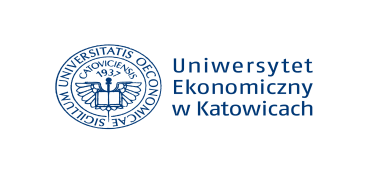 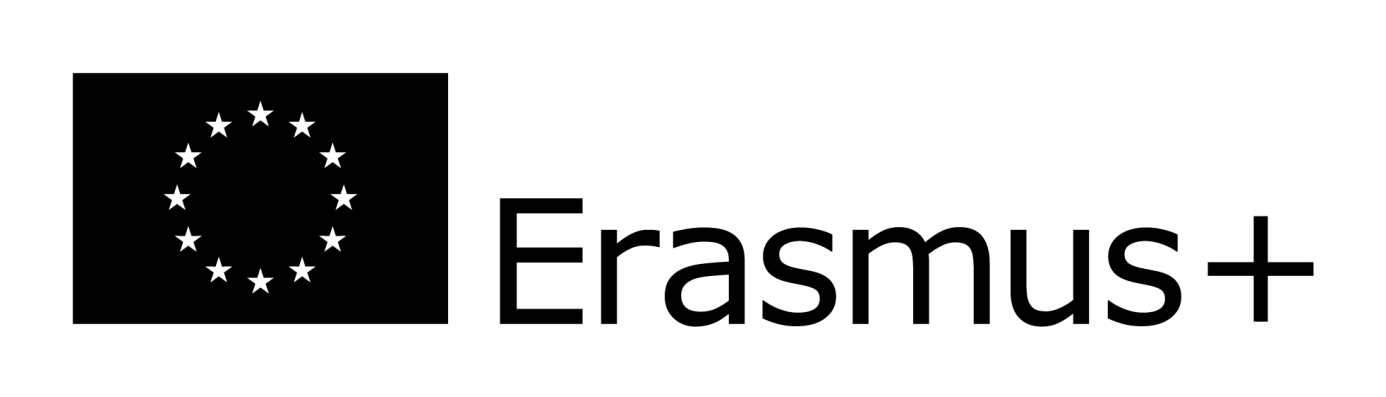 FORMULARZ ZGŁOSZENIOWYkrótkoterminowego wyjazdu pracownika badawczo-dydaktycznego (STA) w ramach programu ERASMUS+ KA107 – mobilność z krajami partnerskimiWERYFIKACJA BIURA WSPÓŁPRACY MIĘDZYNARODOWEJkompletny formularz zgłoszeniowysylabus	CV     ………………………………………                               ………………………………………data rejestracji w Biurze Współpracy Międzynarodowej                            podpis pracownika Biura Współpracy MiędzynarodowejZgoda na przetwarzanie danych osobowychUniwersytet Ekonomiczny w Katowicach, ul. 1 Maja 50, 40-287 Katowice, jako administrator danych osobowych informuje, że:Podanie danych osobowych jest dobrowolne, ale niezbędne do rejestracji wniosku dotyczącego wyjazdu krótkoterminowego w ramach programu Erasmus+.Ma Pani/Pan prawo do dostępu do treści swoich danych. Może Pani/Pan je poprawiać, aktualizować, cofnąć zgodę na ich przetwarzanie w dowolnym momencie bez wpływu na zgodność z prawem przetwarzania.Podane dane będą przetwarzane na podstawie prawnie usprawiedliwionego interesu Uniwersytetu Ekonomicznego w Katowicach.Uniwersytet Ekonomiczny w Katowicach będzie przechowywał Pani/Pana dane w czasie niezbędnym do zakończenia czynności związanych udziałem w naborze lub w czasie wynikającym z przepisów o przechowywaniu dokumentacji dotyczącej programu Erasmus+.Pani/Pana dane mogą zostać przekazane do państwa trzeciego oraz organizacji międzynarodowej w zakresie koniecznym do realizacji wyjazdu.Wszelkie pytania, wątpliwości związane z ochroną danych osobowych prosimy kierować na adres erasmus@ue.katowice.pl Wyrażam zgodę na przetwarzanie przez Uniwersytet Ekonomiczny w Katowicach 
z siedzibą w Katowicach przy ul. 1 Maja 50, moich danych osobowych zawartych 
w formularzu zgłoszenia w celu i zakresie niezbędnym realizacji wyjazdu w ramach programu Erasmus+ Zapoznałam/em się z informacją, kto przetwarza moje dane i z przysługującymi mi prawami.………………………………………                                        ………………………………………                       miejscowość, data                                                                                                            podpis1. Imię i nazwisko kandydata:1. Imię i nazwisko kandydata:1. Imię i nazwisko kandydata:1. Imię i nazwisko kandydata:1. Imię i nazwisko kandydata:1. Imię i nazwisko kandydata:1. Imię i nazwisko kandydata:1. Imię i nazwisko kandydata:2. Stanowisko:2. Stanowisko:2. Stanowisko:Staż pracy:Staż pracy:Staż pracy:JuniorIntermediateSeniorJuniorIntermediateSeniorJuniorIntermediateSeniorJuniorIntermediateSeniorJuniorIntermediateSenior3. Jednostka organizacyjna:3. Jednostka organizacyjna:3. Jednostka organizacyjna:4. Telefon:E-mail:Telefon komórkowy:Telefon komórkowy:5. Nazwa instytucji, do których kandydat aplikuje (wg. preferencji wyjazdu):5. Nazwa instytucji, do których kandydat aplikuje (wg. preferencji wyjazdu):5. Nazwa instytucji, do których kandydat aplikuje (wg. preferencji wyjazdu):5. Nazwa instytucji, do których kandydat aplikuje (wg. preferencji wyjazdu):5. Nazwa instytucji, do których kandydat aplikuje (wg. preferencji wyjazdu):5. Nazwa instytucji, do których kandydat aplikuje (wg. preferencji wyjazdu):5. Nazwa instytucji, do których kandydat aplikuje (wg. preferencji wyjazdu):5. Nazwa instytucji, do których kandydat aplikuje (wg. preferencji wyjazdu):    1. …………………………………………………    2. …………………………………………………    3. …………………………………………………    1. …………………………………………………    2. …………………………………………………    3. …………………………………………………    1. …………………………………………………    2. …………………………………………………    3. …………………………………………………    1. …………………………………………………    2. …………………………………………………    3. …………………………………………………    1. …………………………………………………    2. …………………………………………………    3. …………………………………………………    1. …………………………………………………    2. …………………………………………………    3. …………………………………………………    1. …………………………………………………    2. …………………………………………………    3. …………………………………………………    1. …………………………………………………    2. …………………………………………………    3. …………………………………………………6. Tematyka planowanych zajęć dla studentów:6. Tematyka planowanych zajęć dla studentów:6. Tematyka planowanych zajęć dla studentów:6. Tematyka planowanych zajęć dla studentów:6. Tematyka planowanych zajęć dla studentów:6. Tematyka planowanych zajęć dla studentów:6. Tematyka planowanych zajęć dla studentów:6. Tematyka planowanych zajęć dla studentów:7. Rodzaj planowanych zajęć:7. Rodzaj planowanych zajęć:7. Rodzaj planowanych zajęć:7. Rodzaj planowanych zajęć:7. Rodzaj planowanych zajęć:7. Rodzaj planowanych zajęć:7. Rodzaj planowanych zajęć:7. Rodzaj planowanych zajęć:wykładwykładwarsztatwarsztatćwiczeniaćwiczeniaćwiczeniainne dydaktyczne8. Język wykładowy (min. poziom B2):8. Język wykładowy (min. poziom B2):8. Język wykładowy (min. poziom B2):8. Język wykładowy (min. poziom B2):8. Język wykładowy (min. poziom B2):8. Język wykładowy (min. poziom B2):8. Język wykładowy (min. poziom B2):8. Język wykładowy (min. poziom B2):9. Planowany termin wyjazdu (miesiąc/rok):9. Planowany termin wyjazdu (miesiąc/rok):9. Planowany termin wyjazdu (miesiąc/rok):9. Planowany termin wyjazdu (miesiąc/rok):9. Planowany termin wyjazdu (miesiąc/rok):9. Planowany termin wyjazdu (miesiąc/rok):9. Planowany termin wyjazdu (miesiąc/rok):9. Planowany termin wyjazdu (miesiąc/rok):10. Czy kandydat korzystał już wcześniej z wyjazdów w ramach programu Erasmus+ 
w ciągu ostatnich 2 lat akademickich?10. Czy kandydat korzystał już wcześniej z wyjazdów w ramach programu Erasmus+ 
w ciągu ostatnich 2 lat akademickich?10. Czy kandydat korzystał już wcześniej z wyjazdów w ramach programu Erasmus+ 
w ciągu ostatnich 2 lat akademickich?10. Czy kandydat korzystał już wcześniej z wyjazdów w ramach programu Erasmus+ 
w ciągu ostatnich 2 lat akademickich?10. Czy kandydat korzystał już wcześniej z wyjazdów w ramach programu Erasmus+ 
w ciągu ostatnich 2 lat akademickich?10. Czy kandydat korzystał już wcześniej z wyjazdów w ramach programu Erasmus+ 
w ciągu ostatnich 2 lat akademickich?10. Czy kandydat korzystał już wcześniej z wyjazdów w ramach programu Erasmus+ 
w ciągu ostatnich 2 lat akademickich?10. Czy kandydat korzystał już wcześniej z wyjazdów w ramach programu Erasmus+ 
w ciągu ostatnich 2 lat akademickich?TAKTAKTAKTAKTAKNIENIENIE11. Czy kandydat posiada doświadczenie w prowadzeniu zajęć dydaktycznych w języku obcym dla obcokrajowców za granicą lub w kraju na szczeblu szkolnictwa wyższego?11. Czy kandydat posiada doświadczenie w prowadzeniu zajęć dydaktycznych w języku obcym dla obcokrajowców za granicą lub w kraju na szczeblu szkolnictwa wyższego?11. Czy kandydat posiada doświadczenie w prowadzeniu zajęć dydaktycznych w języku obcym dla obcokrajowców za granicą lub w kraju na szczeblu szkolnictwa wyższego?11. Czy kandydat posiada doświadczenie w prowadzeniu zajęć dydaktycznych w języku obcym dla obcokrajowców za granicą lub w kraju na szczeblu szkolnictwa wyższego?11. Czy kandydat posiada doświadczenie w prowadzeniu zajęć dydaktycznych w języku obcym dla obcokrajowców za granicą lub w kraju na szczeblu szkolnictwa wyższego?11. Czy kandydat posiada doświadczenie w prowadzeniu zajęć dydaktycznych w języku obcym dla obcokrajowców za granicą lub w kraju na szczeblu szkolnictwa wyższego?11. Czy kandydat posiada doświadczenie w prowadzeniu zajęć dydaktycznych w języku obcym dla obcokrajowców za granicą lub w kraju na szczeblu szkolnictwa wyższego?11. Czy kandydat posiada doświadczenie w prowadzeniu zajęć dydaktycznych w języku obcym dla obcokrajowców za granicą lub w kraju na szczeblu szkolnictwa wyższego?TAK (wskazać jakie)TAK (wskazać jakie)TAK (wskazać jakie)TAK (wskazać jakie)TAK (wskazać jakie) NIE NIE NIE12. Czy kandydat współpracował dotychczas z wybraną uczelnią?12. Czy kandydat współpracował dotychczas z wybraną uczelnią?12. Czy kandydat współpracował dotychczas z wybraną uczelnią?12. Czy kandydat współpracował dotychczas z wybraną uczelnią?12. Czy kandydat współpracował dotychczas z wybraną uczelnią?12. Czy kandydat współpracował dotychczas z wybraną uczelnią?12. Czy kandydat współpracował dotychczas z wybraną uczelnią?12. Czy kandydat współpracował dotychczas z wybraną uczelnią?TAK (wskazać w jakim zakresie)TAK (wskazać w jakim zakresie)TAK (wskazać w jakim zakresie)TAK (wskazać w jakim zakresie)TAK (wskazać w jakim zakresie)NIENIENIE13. Uzasadnienie wyjazdu (max. 700 znaków):13. Uzasadnienie wyjazdu (max. 700 znaków):13. Uzasadnienie wyjazdu (max. 700 znaków):13. Uzasadnienie wyjazdu (max. 700 znaków):13. Uzasadnienie wyjazdu (max. 700 znaków):13. Uzasadnienie wyjazdu (max. 700 znaków):13. Uzasadnienie wyjazdu (max. 700 znaków):13. Uzasadnienie wyjazdu (max. 700 znaków):14. Załączniki:14. Załączniki:14. Załączniki:14. Załączniki:14. Załączniki:14. Załączniki:14. Załączniki:14. Załączniki:Sylabus (zgodny z wzorem)Sylabus (zgodny z wzorem)Sylabus (zgodny z wzorem)Sylabus (zgodny z wzorem)Sylabus (zgodny z wzorem)CVCVCVpodpis kandydatapodpis kandydatapodpis kandydatapodpis kandydatapodpis kandydatapodpis i pieczęć bezpośredniego przełożonegopodpis i pieczęć bezpośredniego przełożonegopodpis i pieczęć bezpośredniego przełożonego